ZájmenaMně/mě3.a 6. p        MNĚ2.a 4.p.        MĚS sebou /sebouKapr sebou (svým tělem) házel.Vezmu si s sebou  ještě náhradní triko. zájmeno jenž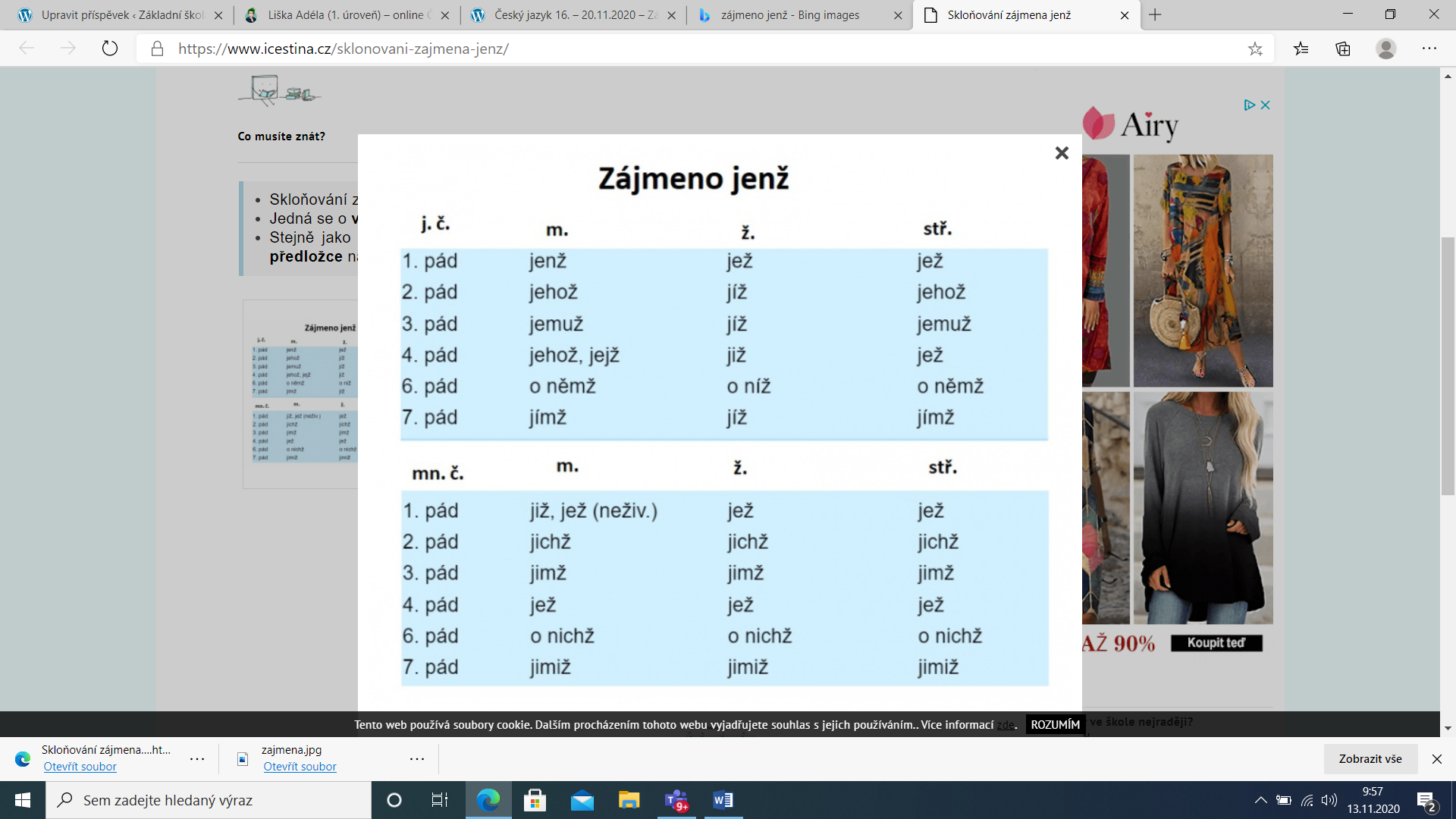 